QQI Level 5 - Manual & Computerised Bookkeeping – 5N1354Course OverviewThe aim of the Manual & Computerised Bookkeeping course is to enable individuals to produce and maintain accurate bookkeeping records for a range of organisations, using manual and computerised systems.Course Content: The following content will be covered: Key terminology associated with the recording and maintenance of bookkeeping recordsAdvantages and disadvantages of a computerised system over a manual systemCompletion of books of first entry as well as invoices, credit notes, bank records, petty cash vouchersRecording information from the daybooks to the appropriate accounts in the ledgersHow to extract a trial balance at the end of an accounting periodHow to prepare a bank reconciliation statement from data suppliedHow to prepare the end-of-period VAT Return in accordance with the requirements of the Revenue CommissionersProcess all tasks using accounts packageAnalysis and printing of completed tasksAssessment & ExamFor booking please contact info@bbts.ie or phone 059-915-9447 This course has been supported the Town & Village Renewal Scheme 2017/18. 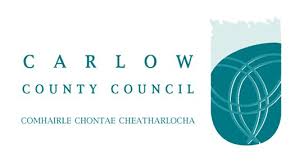 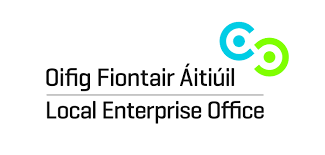 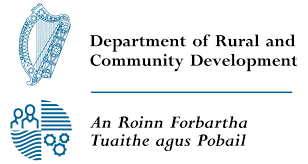 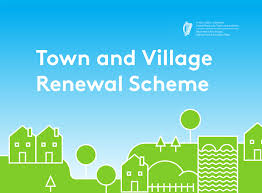 QQI LEVEL 5 DIGITAL MARKETINGCourse OverviewThe aim of the Digital Marketing course is to enable individuals currently working with websites to acquire up-to-date skills in on-line marketing. Course Content: The following content will be covered: Differentiate digital marketing from traditional marketing practice Identify digital marketing strategies and explain their integration with traditional marketing Outline the stages of analysis, development, implementation and control of digital marketing campaigns Identify e-tools to include social media marketing, blogs, rich media, email marketing, search engine optimization, on-line advertising and their application to digital marketing campaigns Outline strengths and weaknesses across a range of e-tools Develop customised digital marketing campaigns to include the use of e-tools Evaluate the effectiveness of campaigns using analytical e-tools Plan a digital marketing campaign from inception to completion Choose appropriate e-tools to implement a digital marketing strategy Monitor digital marketing campaigns and use e-tools to include web analytics, social media monitoring and social bookmarking, to measure their effectiveness Demonstrate a range of client management relationship skills to establish and maintain the business-to-business processFor booking please contact info@bbts.ie or phone 059-915-9447 This course has been supported the Town & Village Renewal Scheme 2017/18. First Aid Responder (FAR)Course OverviewThe aim of the First Aid Responder course is to enable individuals to be a First Aid Responder and provide them with the understanding required to provide and coordinate first aid in the workplace in compliance with the requirements of the Safety, Health and Welfare at Work (General Application) Regulations 2007.Course Content: The following content will be covered: Deal with life threatening or potentially life threatening conditions until arrival of emergency medical services.Provide First Aid Response for conditions not thought to be life-threatening but are necessary to prevent further harm before the emergency medical services arrive.Provide pre-hospital First Aid Response in a wide range of environments including home and recreational settings.Display the requisite personal skills including composure, competence and self-confidence while understanding their limitations.Deal with life threatening or potentially life-threatening conditions in the pre-hospital environment until arrival of emergency medical services.Provide First Aid Response for conditions not thought to be life-threatening but are necessary to prevent further harm before the emergency medical services arrive.Provide pre-hospital First Aid Response in a wide range of environments including home and recreational settings.Display the requisite personal skills including composure, competence and self-confidence while understanding their limitations.For booking please contact info@bbts.ie or phone 059-915-9447 This course has been supported the Town & Village Renewal Scheme 2017/18. QQI Level 5 - Manual & Computerised Payroll – 5N1546Course OverviewThe aim of the Manual & Computerised Payroll course is to enable individuals to acquire the knowledge and skills to use both manual and computerised payroll systems, understand the essential and appropriate terminology associated with personal taxation, appreciate the importance of accuracy and security in preparing and maintaining payroll records, and understand how the cumulative, emergency and temporary tax systems operate. Course Content: The following content will be covered: Manual Payroll Define Payroll Terms Calculate Tax using cumulative, emergency and temporary tax systemsTax deduction cards, and liability, PRSI, USC, P45, P60, P40 and P35Calculate refunds and effects of Budget on take home payComputer Principles Computer System in Accounts Environment & Operating SystemsComputerised Payroll versus Manual Payroll Data Accuracy, Security, Confidentiality Computer Payroll Enter enterprise details, payment frequency, payment types, non-statutory deductions, process payroll & update recordsPrint Payroll reports & relevant statutory document details e.g. P45, P60, P30, P35 Assessment Practical Examination and ProjectFor booking please contact info@bbts.ie or phone 059-915-9447 This course has been supported the Town & Village Renewal Scheme 2017/18. EHOA Primary Course in Food SafetyCourse OverviewThe aim of this EHOA Primary Course in Food Hygiene is to provide staff with adequate training in the basic principles of food hygiene. This course is fully recognised by your Environmental Health Officer. The EHOA Primary Course in Food Safety HACCP is to create an awareness and knowledge in food workers of the reasons for the importance of good food safety practices.Course Content: The following content will be covered: Introduction to Food SafetyMicrobial HazardsFood ContaminationHACCP From Food Delivery to StorageHACCP from Food Preparation to Cooking and servicePersonal Hygiene for Food WorkersFood Premises & EquipmentPest ControlCleaning & DisinfectionFood Safety & Law enforcementFor booking please contact info@bbts.ie or phone 059-915-9447 This course has been supported the Town & Village Renewal Scheme 2017/18. Duration 30 hours over 10 weeksDate(s)  22nd February to 26th April 2018Time:  7-10pmLocation  Ballon Business & Training Service, The Old School, Ballon (Eircode R93 C9H6)Fee €300Trainer John CooneyDuration 36 hours over 12 weeksDate(s)  Monday 26th FebruaryTime:  7-10pmLocation  Ballon Business & Training Service, The Old School, Ballon, Eircode R93 C9H6Fee €350Trainer Kilmuckridge Centre of Further EducationDuration 18 hours over 6 weeksDate(s)  Weds 21st FebruaryTime:  7-10pmLocation  Ballon Business & Training Service, The Old School, Ballon (Eircode R93 C9H6)Fee €345Trainer Nicola DunphyDuration 30 hours over 10 weeksDate(s)  20th February to 24th April 2018Time:  7-10pmLocation  Ballon Business & Training Service, The Old School, Ballon (Eircode R93 C9H6)Fee €300Trainer John CooneyDuration 8 hours over 2 daysDate(s)  Tuesday 20th FebruaryTime:  9am - 1pmLocation  Ballon Business & Training Service, The Old School, Ballon (Eircode R93 C9H6)Fee €120Trainer Margaret Corcoran